CRAIGIEBURN FOOTBALL CLUB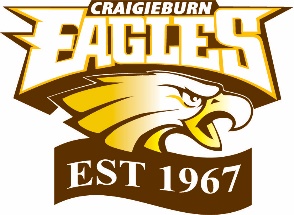 		                                               95 289 568 237	PO Box 78 Craigieburn VIC 3064	www.craigieburnfc.com.auEmail:  secretarycfc@yahoo.com.auCraigieburn Football Club Club Function Management PolicyAlcohol Inclusive Functions(eg. presentation nights, dinner dances) Introduction Whilst it is always preferable for members to purchase their own drinks across the bar as this practice reduces high risk drinking and allows bar servers to monitor patron behaviour there are functions where clubs prefer to include alcohol as part of the overall ticket price. To prevent such events being seen by some as ‘all you can drink’ it is important for restrictions on alcohol availability. The following document sets out a number of strategies clubs can implement to limit risky drinking practices thereby protecting members as well as the clubs’ liquor license against significant State based fines. This document is designed to be discussed with a clubs’ Good Sports Project Officer at the time of Level 2 and 3 Club Accreditation meetings. In order for the club to progress to the next Level of accreditation or pass a monitoring meeting for existing Level 3 clubs, the club needs to adopt all the below listed required strategies as well as the ability for the club to propose alternative strategies. 

REQUIRED Strategies (for licensed sporting clubs) Policy ReviewThis policy will be reviewed annually to ensure it remains relevant to club operations and reflects both community expectations and legal requirements.SignatureNext policy review date is 1 January 2017.1Limited time of event where alcohol is included within ticket price – no more than 120 minutes, taken in full or broken into separate time blocks. After this time expires drinks purchased at bar prices. This time allocation includes recommendation of guideline 2 from the National Health & Medical Research Council 2009, page 51, which states ‘for healthy men and women, drinking no more than 4 standard drinks on a single occasion reduces the risk of alcohol-related injury arising from that occasion’2Drinks only purchased by patrons for their own consumption from the bar where trained RSA bar servers are present3Availability of substantial food.4Communication of the function conditions to members.Signed: B.  HallSigned: M.  Hill Club PresidentClub SecretaryDate: __01/01/16_____________Date: ___01/01/16____________